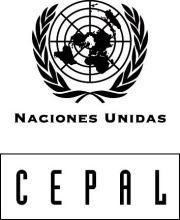 FORMULARIO DE REGISTRODiálogo Regional Político-Técnico sobre 
“El Nexo entre el Agua, la Energía y la Alimentación”Diálogo Regional Político-Técnico sobre 
“El Nexo entre el Agua, la Energía y la Alimentación”Diálogo Regional Político-Técnico sobre 
“El Nexo entre el Agua, la Energía y la Alimentación”Lugar y fecha: Sala Celso Furtado, CEPAL, Santiago de Chile, 14 al 15 de mayo de 2018Lugar y fecha: Sala Celso Furtado, CEPAL, Santiago de Chile, 14 al 15 de mayo de 2018Lugar y fecha: Sala Celso Furtado, CEPAL, Santiago de Chile, 14 al 15 de mayo de 2018Name/Nombre:Name/Nombre:Last Name/Apellido:Gender / Género:  (male ____ / female  ____)  (marque con una X) Gender / Género:  (male ____ / female  ____)  (marque con una X) Nationality / Nacionalidad      Participant/Participante  _____    Speaker/Orador  ______   (marque con una X)Participant/Participante  _____    Speaker/Orador  ______   (marque con una X)Participant/Participante  _____    Speaker/Orador  ______   (marque con una X)Official Position/Cargo:    Official Position/Cargo:    Official Position/Cargo:    Organization/Institution / Organización/Institución:    Organization/Institution / Organización/Institución:    Organization/Institution / Organización/Institución:    Address/Dirección:
Address/Dirección:
Address/Dirección:
City/Ciudad:    Country/País:    Country/País:    Telephone/Teléfono:   E-Mail /Correo electrónico: E-Mail /Correo electrónico: Date of birth / Fecha de nacimiento:Place of birth / Lugar de nacimiento:Place of birth / Lugar de nacimiento:Passport ID number / Nro. Pasaporte:Date of Issue / Fecha de emisión:Date of Issue / Fecha de emisión:Place of Issue / Lugar de emisión:Valid to date / Válido hasta: Valid to date / Válido hasta: Country of Issue / País de emisión:Signature / Firma:Signature / Firma: